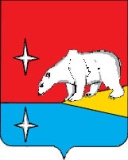 АДМИНИСТРАЦИЯГОРОДСКОГО ОКРУГА ЭГВЕКИНОТП О С Т А Н О В Л Е Н И Е Об утверждении Муниципальной программы «Охрана окружающей средыи обеспечение экологической безопасности на территории городского округа Эгвекинот»В соответствии со статьёй 179 Бюджетного кодекса Российской Федерации, Федеральным законом от 10 января 2002 г. № 7-ФЗ «Об охране окружающей среды», руководствуясь Постановлением Администрации городского округа Эгвекинот от                       25 июня 2019 г. № 269-па «Об утверждении Порядка разработки, реализации и оценки эффективности муниципальных программ городского округа Эгвекинот», принимая во внимание результаты общественных обсуждений, Администрация городского округа Эгвекинот П О С Т А Н О В Л Я Е Т:1. Утвердить прилагаемую Муниципальную программу «Охрана окружающей среды и обеспечение экологической безопасности на территории городского округа Эгвекинот».2. Настоящее постановление подлежит обнародованию в местах, определенных Уставом городского округа Эгвекинот, и размещению на официальном сайте Администрации городского округа Эгвекинот в информационно-телекоммуникационной сети «Интернет».Настоящее постановление вступает в силу со дня его обнародования, но не ранее        1 января 2022 года.4. Контроль за исполнением настоящего постановления возложить на заместителя Главы Администрации городского округа Эгвекинот по по делам коренных малочисленных народов Чукотки, вопросам межнациональных отношений и связям с общественностью Колесник Т.В.. Глава Администрации                                                                                          Р.В. КоркишкоМуниципальная программа«Охрана окружающей среды и обеспечение экологической безопасности на территории городского округа Эгвекинот»п. Эгвекинот2021 годПаспортМуниципальной программы «Охрана окружающей средыи обеспечение экологической безопасности на территориигородского округа Эгвекинот»(далее – Муниципальная программа)I. Характеристика текущего состояния экологической обстановки на территории городского округа ЭгвекинотВ настоящее время на территории городского округа Эгвекинот отсутствуют крупные промышленные предприятия, способные в процессе осуществления своей деятельности нанести существенный вред окружающей среде, в связи с чем основной угрозой экологической безопасности в городском округе Эгвекинот являются объекты накопленного вреда окружающей среде (далее – ОНВОС), образовавшиеся в результате экономической или иной деятельности прошлых лет, обязанности по устранению которых не были выполнены или были выполнены не в полном объеме.Наиболее крупным из выявленных к настоящему времени на территории городского округа Эгвекинот ОНВОС является закрытый в 1995 году Иультинский олово-вольфрамовый горнообогатительный комбинат, расположенный на расстоянии 200 км от административного центра городского округа Эгвекинот – п. Эгвекинот и в 109 км до ближайшего населенного пункта – с. Амгуэма.Постановлением Главы Администрации Чукотского автономного округа от 13 сентября 1995 г. № 311 был упразднен п. Иультин, одновременно прекратил свою деятельность Иультинский олово-фольфрамовый горнообогатительный комбинат. В связи с тем, что обследование территорий п. Иультин после его упразднения и Иультинского олово-вольфрамого горнообогатительного комбината после прекращения его деятельности не производилась, какая-либо информация об объемах, массе загрязняющих веществ и отходов, накопленных на этих территориях, а также об их классах опасности отсутствует. Рекультивация земель, иные мероприятия, направленные на ликвидацию накопленного вреда окружающей среде, до настоящего времени на этих объектах не проводились.Кроме того на территории городского округа Эгвекинот расположены оставленные воинские части, в том числе в окрестностях с. Ванкарем, с. Уэлькаль, с. Рыркайпий,                 п. Мыс Шмидта. На территории оставленных воинских частей находятся заброшенные строения, непригодное к дальнейшей эксплуатации оборудование и техника, порожняя металлическая бочкотара, металлолом, бытовой и строительный мусор.Также на территории городского окруа Эгвекинот выявлены иные несанкционированные очаги скопления порожней металлической бочкотары, металлолома, строительного и бытового мусора.Всего в настоящее время на территории городского округа Эгвекинот выявлены               ОНВОС. Объективная оценка вреда окружающей среде, наносимого выявленными ОНВОС, до настоящего времени не проводилась, информация о них не систематизаровалась.Выполнение в рамках Муниципальной программы мероприятий по систематизации выявленных ОНВОС, оценке причиняемого ими окружающей среде вреда позволит подготовить и направить в Министерство природных ресурсов и экологии Российской Федерации заявки на внесение выявленных на территории городского округа Эгвекинот ОНВОС в государственный реестр объектов накопленного вреда окружающей среде.Внесение выявленных на территории городского округа Эгвекинот ОНВОС в государственный реестр объектов накопленного вреда окружающей среде в свою очередь позволит в дальнейшем организовать работы по их ликвидации с привлечением средств федерального, окружного бюджетов.Также негативным образом на окружающую среду на территории населенных пунктов городского округа Эгвекинот сказывается накопление под снегом в течение зимнего периода бытового мусора. В весенний период при активном таянии снежного покрова накопленный за зиму под снегом бытовой мусор выходит на поверхность, загрязняет почву и портит эстетический вид населенных пунктов.Аналогичным образом негативно влияет на экологическую обстановку загрязнение бытовым мусором береговой линии водных объектов, а также территорий, прилегающих к населенным пунктам городского округа Эгвекинот, служащих местами массового отдыха населения.Выполнение в рамках Муниципальной программы мероприятий по очистке территорий населенных пунктов, береговой линии водных объектов, прилегающих к населенным пунктам территорий, служащих местами массового отдыха населения, будет способствовать улучшению экологической обстановки в городском округе Эгвекинот, повышению у населения осознания необходимости бережного отношения к природе.Распространение среди жителей городского округа Эгвекинот агитационных материалов экологической направленности будет способствовать повышению уровня их экологической грамотности, побуждать к участию в проводимых мероприятиях экологической направленности, а также формированию правильного экологического поведения.II. Основные цели и задачи Муниципальной программы Главной целью исполнения Муниципальной программы является улучшение экологической ситуации на территории городского округа Эгвекинот.Для достижения поставленной цели необходимо реализовать следующие задачи:1. Организовать и провести мероприятия по сбору и систематизации сведений о выявленных на территории городского округа Эгвекинот ОНВОС.2. Организовать и провести мероприятия по оценке накопленного вреда окружающей среде, причиненного ОНВОС, в том числе:- оценка объема или массы находящихся на ОНВОС загрязняющих веществ, отходов и их классов опасности;- определение площади территорий и акваторий, на которых расположены ОНВОС, категории и видов разрешенного использования земель;- оценка уровня и объема негативного воздействия ОНВОС на окружающую среду, включая способость находящихся на ОНВОС загрязняющих веществ к миграции в иные компоненты природной среды, возможность загрязнения водных объектов, в том числе являющихся источниками питьевого и хозяйственно-бытового водоснабжения, возможность возникновения экологических рисков;- установление наличия на ОНВОС опасных веществ, указанных в международных договорах, стороной которых является Российская Федерация;- определение количества населения, проживающего на территории, окружающая среда на кторой испытывает негативное воздействие вследствие расположения ОНВОС;- определение количества населения, проживающего на территории, окружающая среда на которой находится под угрозой негативного воздействия вследствие расположения ОНВОС.3. Подготовить и направить в Министерство природных ресурсов и экологии Российской Федерации заявки на включение выявленных на территории городского округа Эгвекинот ОНВОС в государственный реестр объектов накопленного вреда окружающей среде.4. Ежегодно организовывать и проводить мероприятия по очистке территорий населенных пунктов городского округа Эгвекинот от накопившегося в течение зимы бытового мусора с привлечением добровольцев (волонтеров) из числа жителей населенных пунктов.5. Не реже двух раз в год проводить мероприятия по очиске от накапливающегося бытового мусора территорий, прилегающих к территориям населенных пунктов городского округа Эгвекинот, в местах массового отдыха населения, в береговой зоне расположенных на территории городского округа Эгвекинот водных объектов с привлечением добровольцев (волонтеров) из числа жителей населенных пунктов.6. В целях воспитания у населения городского округа Эгвекинот культуры экологического поведения, привития осознанной необходимости бережного отношения к окружающей среде проводить распространение среди населения агитационной печатной продукции экологической и природоохранной направленности.В результате выполнения Муниципальной программы будет:- осуществлена регистрация в государственном реестре объектов накопленного вреда окружающей среде ОНВОС, находящихся на территории городского округа Эгвекинот, в целях организации и проведения мероприятий по их ликвидации с привлечением средств федерального, окружного бюдежетов;- улучшена экологическая обстановка на территории населенных пунктов городского округа Эгвекинот, в береговой зоне водных объектов, на прилегающих к территории населенных пунктов территориях, служащих местами массового отдыха населения;- повышен уровень экологической культуры населения городского округа Эгвекинот.III. Сроки и этапы реализации Муниципальной программыРеализация Программы рассчитана на 2022-2024 годы без разделения на этапы.IV. Перечень и краткое описание подпрограммОтсутствует.V. Ресурсное обеспечение Муниципальной программыОбщий объём бюджетных ассигнований Муниципальной программы составляет – Х,ХХХ тыс. руб. из них по годам: за счет средств федерального бюджета:в 2022 г. – 0.00 тыс. руб.;в 2023 г. – 0.00 тыс. руб.в 2024 г. – 0.00 тыс. руб.за счет средст окружного бюджета:в 2022 г. – 0.00 тыс. руб.;в 2023 г. – 0.00 тыс. руб.в 2024 г. – 0.00 тыс. руб.за счет средств местного бюджета:в 2022 г. – 0.00 тыс. руб.;в 2023 г. – 0.00 тыс. руб.в 2024 г. – 0.00 тыс. руб.VI. Механизм реализации Муниципальной программыМуниципальная программа реализуется отделом сельского хозяйства и экологии Администрации городского округа Эгвекинот совместно с соисполнителями и участниками Муниципальной программы в рамках реализации мероприятий Муниципальной программы. Реализация мероприятий Муниципальной программы осуществляется посредством закупки товаров, работ, услуг для обеспечения нужд городского округа Эгвекинот в соответствии с действующим законодательством Российской Федерации о контрактной системе в сфере закупок.Для организации и осуществления мероприятий по очистке от бытового мусора территорий населенных пунктов городского округа Эгвекинот, территорий, прилегающим к территориям населенных пунктов, мест массового отдыха населения, береговой зоны водных объектов, расположенных на территории городского округа Эгвекинот, потребуется привлечение помощи населения, общественных организаций, добровольцев (волонтеров).Для реализации мероприятий Муниципальной программы потребуется разработка и принятие изменений в нормативные правовые акты городского округа Эгвекинот, а также разработка и принятие новых нормативных правовых актов.VII. Перечень целевых индикаторов (показателей) Муниципальной программыПри формировании перечня показателей учтены требования адекватности показателей, точности, объективности, достоверности, однозначности, сопоставимости. Применяемые показатели основываются на существующей статистической и ведомственной отчетности.Перечень целевых индикаторов (показателей) муниципальной программыVIII. Организация управления и контроль за ходом реализации Муниципальной программыТекущее управление и контроль за реализацией Муниципальной программы осуществляет ответственный исполнитель.В соответствии с порядком, установленным Постановлением Администрации городского округа Эгвекинот № 269-па от 25 июня 2019 г. «Об утверждении Порядка разработки, реализации и оценки эффективности муниципальных программ городского округа Эгвекинот» ответственный исполнитель представляет в Управление финансов, экономики и имущественных отношений городского округа Эгвекинот:1) аналитическую информацию о выполнении мероприятий Муниципальной программы по итогам 1 полугодия в срок до 15 июля и по итогам 9 месяцев в срок до                 10 октября по установленной форме;2) ежегодно, в срок до 25 марта года, следующего за отчётным, информацию о ходе реализации Муниципальной программы в разрезе каждого мероприятия по установленной форме с пояснительной запиской. Переченьмероприятий по реализации Муниципальной программы«Охрана окружающей среды и обеспечение экологической безопасности на территориигородского округа Эгвекинот»от 15 декабря 2021 г.                № 621 - пап. ЭгвекинотУТВЕРЖДЕНАпостановлением Администрациигородского округа Эгвекинотот 15 декабря 2021 г. № 621-паОтветственный исполнитель Муниципальной программыОтдел сельского хозяйства и экологии Администрации городского округа Эгвекинот.Соисполнители Муниципальной программыУправление промышленной политики Администрации городского округа Эгвекинот;Заместитель Главы Администрации по делам коренных малочисленных народов Чукотки, вопросам межнациональных отношений и связям с общественностью;Уполномоченные Главы Администрации городского округа Эгвекинот в населенных пунктах городского округа Эгвекинот.Участники Муниципальной программыДобровольцы (волонтеры).Перечень Подпрограмм Муниципальной програмыОтсутствуют.Программно-целевые инструменты Муниципальной программыОтсутствуют.Цели Муниципальной программыУлучшение экологической ситуации на территории городского округа Эгвекинот.Задачи Муниципальной программы- снижение негативного воздействия на окружающую среду на территории городского округа Эгвекинот;- воспитание культуры экологического поведения у населения городского округа Эгвекинот.Целевые индикаторы (показатели) Муниципальной программыСистема целевых индикаторов муниципальной программы с указанием плановых количественных значений, отражающих степень достижения целей и решения задач программы, представлена по годам реализации в разделе VII.Сроки и этапы реализации Муниципальной программы2022 – 2024 годы.Объёмы финансовых ресурсов Муниципальной программыОбщий объем финансирования мероприятий Муниципальной программы составляет 0,00 тыс. руб., в том числе:за счет средств федерального бюджета:в 2022 г. – 0,00 тыс. руб.;в 2023 г. – 0,00 тыс. руб.в 2024 г. – 0,00 тыс. руб.за счет средст окружного бюджета:в 2022 г. – 0,00 тыс. руб.;в 2023 г. – 0,00 тыс. руб.в 2024 г. – 0,00 тыс. руб.за счет средств местного бюджета:в 2022 г. – 0,00 тыс. руб.;в 2023 г. – 0,00 тыс. руб.в 2024 г. – 0,00 тыс. руб.Ожидаемые результаты реализации Муниципальной программы- внесение в государственный реестр объектов накопленного вреда окружающей среде 100% ОНВОС, выявленных на территории городского округа Эгвекинот;- улучшение экологической обстановки на территории городского округа Эгвекинот;- повышение экологической культуры населения городского округа Эгвекинот.№п/пЦелиЗадачиЦелевой индикатор(единица измерения)Планируемый показательЗначенияпоказателя по годамЗначенияпоказателя по годамЗначенияпоказателя по годам№п/пЦелиЗадачиЦелевой индикатор(единица измерения)Планируемый показатель202220232024123456781Систематизация сведений об ОНВОС, выявленных на территории городского округа ЭгвекинотСбор информации о местоположении, занимаемой площади, ориентировочном объеме и характере загрязняющих окружающую среду компонентов выявленных на территории городского округа Эгвекинот ОНВОСФормирование перечня ОНВОС и включение в него выявленных на территории городского округа Эгвекинот ОНВОС, а также информации об их  местоположении, занимаемой площади, ориентировочном объеме и характере загрязняющих окружающую среду компонентов (единиц выявленных ОНВОС)2020002Получение объективной информации о накопленном вреде, причиненном окружающей среде ОНВОС, находящимися на территории городского округа ЭгвекинотЗаключение муниципальных контрактов на выполнение мероприятий по оценке накопленного вреда, причиненного окружающей среде ОНВОС, находящихся на территории городского округа ЭгвекинотФиксация оценки накопленного вреда, причиненного окружающей среде, по каждому ОНВОС, из числа выявленных на территории городского округа Эгвекинот (единиц выявленных ОНВОС)205873Включение в государственный реестр объектов накопленного вреда окружающей среде ОНВОС, выявленных на территории городского округа ЭгвекинотПодготовка и направление в Министерство природных ресурсов и экологии Российской Федерации заявок на включение в государственный реестр объектов накопленного вреда окружающей среде ОНВОС, выявленных на территории городского округа ЭгвекинотПолучение решений о включении в государственный реестр объектов накопленного вреда окружающей среде ОНВОС, выявленных на территории городского округа Эгвекинот (полученных решений)20587123456784Ежегодная очистка территорий населенных пунктов городского округа Эгвекинот от накопившегося в течение зимы бытового мусораОрганизация мероприятий по очистке территории п. Эгвекинот от накопившегося в течение зимы бытового мусораВыполнение мероприятий по очистке территории п. Эгвекинот от накопившегося в течение зимы бытового мусора (выполненных мероприятий)31114Ежегодная очистка территорий населенных пунктов городского округа Эгвекинот от накопившегося в течение зимы бытового мусораОрганизация мероприятий по очистке территории с. Амгуэма от накопившегося в течение зимы бытового мусораВыполнение мероприятий по очистке территории с. Амгуэма от накопившегося в течение зимы бытового мусора (выполненных мероприятий)31114Ежегодная очистка территорий населенных пунктов городского округа Эгвекинот от накопившегося в течение зимы бытового мусораОрганизация мероприятий по очистке территории с. Ванкарем от накопившегося в течение зимы бытового мусораВыполнение мероприятий по очистке территории с. Ванкарем от накопившегося в течение зимы бытового мусора (выполненных мероприятий)31114Ежегодная очистка территорий населенных пунктов городского округа Эгвекинот от накопившегося в течение зимы бытового мусораОрганизация мероприятий по очистке территории с. Конергино от накопившегося в течение зимы бытового мусораВыполнение мероприятий по очистке территории с. Конергино от накопившегося в течение зимы бытового мусора (выполненных мероприятий)31114Ежегодная очистка территорий населенных пунктов городского округа Эгвекинот от накопившегося в течение зимы бытового мусораОрганизация мероприятий по очистке территории с. Нутэпэльмен от накопившегося в течение зимы бытового мусораВыполнение мероприятий по очистке территории с. Нутэпэльмен от накопившегося в течение зимы бытового мусора (выполненных мероприятий)31114Ежегодная очистка территорий населенных пунктов городского округа Эгвекинот от накопившегося в течение зимы бытового мусораОрганизация мероприятий по очистке территории с. Рыркайпий от накопившегося в течение зимы бытового мусораВыполнение мероприятий по очистке территории с. Рыркайпий от накопившегося в течение зимы бытового мусора (выполненных мероприятий)311112345678Организация мероприятий по очистке территории с. Уэлькаль от накопившегося в течение зимы бытового мусораВыполнение мероприятий по очистке территории с. Уэлькаль от накопившегося в течение зимы бытового мусора (выполненных мероприятий)31115Ежегодная очистка от накапливающегося бытового мусора территорий, прилегающих к территориям населенных пунктов городского округа Эгвекинот, в местах массового отдыха населения, в береговой зоне расположенных на территории городского округа Эгвекинот водных объектовОрганизация мероприятий по очистке береговой линии залива Креста, прилегающей к территории п. Эгвекинот от накопившегося мусораВыполнение мероприятий по очистке береговой линии залива Креста, прилегающей к территории п. Эгвекинот от накопившегося мусора (выполненных мероприятий)31115Ежегодная очистка от накапливающегося бытового мусора территорий, прилегающих к территориям населенных пунктов городского округа Эгвекинот, в местах массового отдыха населения, в береговой зоне расположенных на территории городского округа Эгвекинот водных объектовОрганизация мероприятий по очистке территории, прилегающей к территории с. Амгуэма от накопившегося мусораВыполнение мероприятий по очистке территории, прилегающей к территории с. Амгуэма от накопившегося мусора (выполненных мероприятий)31115Ежегодная очистка от накапливающегося бытового мусора территорий, прилегающих к территориям населенных пунктов городского округа Эгвекинот, в местах массового отдыха населения, в береговой зоне расположенных на территории городского округа Эгвекинот водных объектовОрганизация мероприятий по очистке береговой линии Чукотского моря, прилегающей к территории с. Ванкарем, в том числе территории памятника природы регионального значения «Мыс Ванкарем», от накопившегося мусораВыполнение мероприятий по очистке береговой линии Чукотского моря, прилегающей к территории с. Ванкарем, в том числе территории памятника природы регионального значения «Мыс Ванкарем», от накопившегося мусора (выполненных мероприятий)31115Ежегодная очистка от накапливающегося бытового мусора территорий, прилегающих к территориям населенных пунктов городского округа Эгвекинот, в местах массового отдыха населения, в береговой зоне расположенных на территории городского округа Эгвекинот водных объектовОрганизация мероприятий по очистке береговой линии залива Креста, прилегающей к территории с. Конергино от накопившегося мусораВыполнение мероприятий по очистке береговой линии залива Креста, прилегающей к территории с. Конергино от накопившегося мусора (выполненных мероприятий)311112345678Организация мероприятий по очистке береговой линии Чукотского моря, прилегающей к территории с. Нутэпэльмен от накопившегося мусораВыполнение мероприятий по очистке береговой линии Чукотского моря, прилегающей к территории с. Нутэпэльмен от накопившегося мусора (выполненных мероприятий)3111Организация мероприятий по очистке береговой линии Чукотского моря, прилегающей к территории с. Рыркайпий, в том числе территории памятника природы регионального значения «Мыс Кожевникова», от накопившегося мусораВыполнение мероприятий по очистке береговой линии Чукотского моря, прилегающей к территории с. Рыркайпий, в том числе территории памятника природы регионального значения «Мыс Кожевникова», от накопившегося мусора (выполненных мероприятий)3111Организация мероприятий по очистке береговой линии залива Креста, прилегающей к территории с. Уэлькаль от накопившегося мусораВыполнение мероприятий по очистке береговой линии залива Креста, прилегающей к территории с. Уэлькаль от накопившегося мусора (выполненных мероприятий)31116Повышение экологической культуры населения городского округа ЭгвекинотОрганизация распространения среди населения агитационной печатной продукции экологической и природоохранной направленностиРаспространение среди населения агитационной печатной продукции экологической и природоохранной направленности (единиц печатной продукции)1500500500500Приложение 1к Муниципальной программегородского округа Эгвекинот«Выявление, оценка и мониторинг состояния объектов накопленного вреда окружающей средена территории городского округа Эгвекинот»

 № 
п/п
    Наименование   
направления, раздела,
     мероприятия
  Период   
реализации 
мероприятий
  (годы)Объем финансовых ресурсов, тыс. рублейОбъем финансовых ресурсов, тыс. рублейОбъем финансовых ресурсов, тыс. рублейОбъем финансовых ресурсов, тыс. рублей

Соисполнители, участники

 № 
п/п
    Наименование   
направления, раздела,
     мероприятия
  Период   
реализации 
мероприятий
  (годы)

всегов том числе средства:в том числе средства:в том числе средства:

Соисполнители, участники

 № 
п/п
    Наименование   
направления, раздела,
     мероприятия
  Период   
реализации 
мероприятий
  (годы)

всегоокружного
  бюджетаместного
 бюджетапрочих   
внебюджетных
 источников

Соисполнители, участники123456781Систематизация сведений об ОНВОС, выявленных на территории городского округа ЭгвекинотСистематизация сведений об ОНВОС, выявленных на территории городского округа ЭгвекинотСистематизация сведений об ОНВОС, выявленных на территории городского округа ЭгвекинотСистематизация сведений об ОНВОС, выявленных на территории городского округа ЭгвекинотСистематизация сведений об ОНВОС, выявленных на территории городского округа ЭгвекинотСистематизация сведений об ОНВОС, выявленных на территории городского округа ЭгвекинотСистематизация сведений об ОНВОС, выявленных на территории городского округа Эгвекинот1.1Сбор информации о местоположении, занимаемой площади, ориентировочном объеме и характере загрязняющих окружающую среду компонентов выявленных на территории городского округа Эгвекинот ОНВОСI квартал2022 г.- отдел сельского хозяйства и экологии Администрации городского округа Эгвекинот;- уполномоченные Главы Администрации городского округа Эгвекинот в населенных пунктах1.2Формирование перечня ОНВОС и включение в него выявленных на территории городского округа Эгвекинот ОНВОС, а также информации об их  местоположении, занимаемой площади, ориентировочном объеме и характере загрязняющих окружающую среду компонентовII квартал2022 г.отдел сельского хозяйства и экологии Администрации городского округа Эгвекинот123456782.Получение объективной информации о накопленном вреде, причиненном окружающей среде ОНВОС, находящимися на территории городского округа ЭгвекинотПолучение объективной информации о накопленном вреде, причиненном окружающей среде ОНВОС, находящимися на территории городского округа ЭгвекинотПолучение объективной информации о накопленном вреде, причиненном окружающей среде ОНВОС, находящимися на территории городского округа ЭгвекинотПолучение объективной информации о накопленном вреде, причиненном окружающей среде ОНВОС, находящимися на территории городского округа ЭгвекинотПолучение объективной информации о накопленном вреде, причиненном окружающей среде ОНВОС, находящимися на территории городского округа ЭгвекинотПолучение объективной информации о накопленном вреде, причиненном окружающей среде ОНВОС, находящимися на территории городского округа ЭгвекинотПолучение объективной информации о накопленном вреде, причиненном окружающей среде ОНВОС, находящимися на территории городского округа Эгвекинот2.1Заключение муниципальных контрактов на выполнение мероприятий по оценке накопленного вреда, причиненного окружающей среде ОНВОС, находящихся в окрестностях с. Конергино, с. УэлькальII квартал2022 г.Управление промышленной политики Администрации городского округа Эгвекинот2.2Заключение муниципальных контрактов на выполнение мероприятий по оценке накопленного вреда, причиненного окружающей среде ОНВОС, находящихся в окрестностях с. Ванкарем, с. НутэпэльменII квартал2023 г.Управление промышленной политики Администрации городского округа Эгвекинот2.3Заключение муниципальных контрактов на выполнение мероприятий по оценке накопленного вреда, причиненного окружающей среде ОНВОС, находящихся в окрестностях п. Иультин, п. Мыс Шмидта, с. РыркайпийII квартал2024 г.Управление промышленной политики Администрации городского округа Эгвекинот123456783Включение информации о выявленных на территории городского округа Эгвекинот ОНВОС в государственный реестр объектов накопленного вреда окружающей средеВключение информации о выявленных на территории городского округа Эгвекинот ОНВОС в государственный реестр объектов накопленного вреда окружающей средеВключение информации о выявленных на территории городского округа Эгвекинот ОНВОС в государственный реестр объектов накопленного вреда окружающей средеВключение информации о выявленных на территории городского округа Эгвекинот ОНВОС в государственный реестр объектов накопленного вреда окружающей средеВключение информации о выявленных на территории городского округа Эгвекинот ОНВОС в государственный реестр объектов накопленного вреда окружающей средеВключение информации о выявленных на территории городского округа Эгвекинот ОНВОС в государственный реестр объектов накопленного вреда окружающей средеВключение информации о выявленных на территории городского округа Эгвекинот ОНВОС в государственный реестр объектов накопленного вреда окружающей среде3.1Подготовка и направление в Министерство природных ресурсов и экологии Российской Федерации заявок на включение в государственный реестр объектов накопленного вреда окружающей среде ОНВОС, находящихся в окрестностях с. Конергино, с. УэлькальIII квартал2022 г.отдел сельского хозяйства и экологии Администрации городского округа Эгвекинот3.2Получение решений о включении в государственный реестр объектов накопленного вреда окружающей среде ОНВОС, находящихся в окрестностях с. Конергино, с. Уэлькальдекабрь2022 г.отдел сельского хозяйства и экологии Администрации городского округа Эгвекинот3.3Подготовка и направление в Министерство природных ресурсов и экологии Российской Федерации заявок на включение в государственный реестр объектов накопленного вреда окружающей среде ОНВОС, находящихся в окрестностях с. Ванкарем, с. НутэпэльменIII квартал2023 г.отдел сельского хозяйства и экологии Администрации городского округа Эгвекинот3.4Получение решений о включении в государственный реестр объектов накопленного вреда окружающей среде ОНВОС, находящихся в окрестностях с. Ванкарем, с. Нутэпэльмендекабрь2023 г.отдел сельского хозяйства и экологии Администрации городского округа Эгвекинот123456783.5Подготовка и направление в Министерство природных ресурсов и экологии Российской Федерации заявок на включение в государственный реестр объектов накопленного вреда окружающей среде ОНВОС, находящихся в окрестностях п. Иультин, п. Мыс Шмидта, с. РыркайпийIII квартал2024 г.отдел сельского хозяйства и экологии Администрации городского округа Эгвекинот3.6Получение решений о включении в государственный реестр объектов накопленного вреда окружающей среде ОНВОС, находящихся в окрестностях п. Иультин, п. Мыс Шмидта, с. Рыркайпийдекабрь2024 г.отдел сельского хозяйства и экологии Администрации городского округа Эгвекинот4.Ежегодная очистка территорий населенных пунктов городского округа Эгвекинот от накопившегося в течение зимы бытового мусораЕжегодная очистка территорий населенных пунктов городского округа Эгвекинот от накопившегося в течение зимы бытового мусораЕжегодная очистка территорий населенных пунктов городского округа Эгвекинот от накопившегося в течение зимы бытового мусораЕжегодная очистка территорий населенных пунктов городского округа Эгвекинот от накопившегося в течение зимы бытового мусораЕжегодная очистка территорий населенных пунктов городского округа Эгвекинот от накопившегося в течение зимы бытового мусораЕжегодная очистка территорий населенных пунктов городского округа Эгвекинот от накопившегося в течение зимы бытового мусораЕжегодная очистка территорий населенных пунктов городского округа Эгвекинот от накопившегося в течение зимы бытового мусора4.1Организация и выполнение мероприятий по очистке территории населенных пунктов городского округа Эгвекинот от накопившегося в течение зимы бытового мусораиюнь, июль2022 г. – 2024 г.- отдел сельского хозяйства и экологии Администрации городского округа Эгвекинот;- уполномоченные Главы Администрации городского округа Эгвекинот в населенных пунктах123456785.Ежегодная очистка от накапливающегося бытового мусора территорий, прилегающих к территориям населенных пунктов городского округа Эгвекинот, в местах массового отдыха населения, в береговой зоне расположенных на территории городского округа Эгвекинот водных объектовЕжегодная очистка от накапливающегося бытового мусора территорий, прилегающих к территориям населенных пунктов городского округа Эгвекинот, в местах массового отдыха населения, в береговой зоне расположенных на территории городского округа Эгвекинот водных объектовЕжегодная очистка от накапливающегося бытового мусора территорий, прилегающих к территориям населенных пунктов городского округа Эгвекинот, в местах массового отдыха населения, в береговой зоне расположенных на территории городского округа Эгвекинот водных объектовЕжегодная очистка от накапливающегося бытового мусора территорий, прилегающих к территориям населенных пунктов городского округа Эгвекинот, в местах массового отдыха населения, в береговой зоне расположенных на территории городского округа Эгвекинот водных объектовЕжегодная очистка от накапливающегося бытового мусора территорий, прилегающих к территориям населенных пунктов городского округа Эгвекинот, в местах массового отдыха населения, в береговой зоне расположенных на территории городского округа Эгвекинот водных объектовЕжегодная очистка от накапливающегося бытового мусора территорий, прилегающих к территориям населенных пунктов городского округа Эгвекинот, в местах массового отдыха населения, в береговой зоне расположенных на территории городского округа Эгвекинот водных объектовЕжегодная очистка от накапливающегося бытового мусора территорий, прилегающих к территориям населенных пунктов городского округа Эгвекинот, в местах массового отдыха населения, в береговой зоне расположенных на территории городского округа Эгвекинот водных объектов5.1Организация и выполнение мероприятий по очистке от накапливающегося бытового мусора территорий, прилегающих к территориям населенных пунктов городского округа Эгвекинот, в местах массового отдыха населения, в береговой зоне расположенных на территории городского округа Эгвекинот водных объектовиюль, август2022 г. – 2024 г.- отдел сельского хозяйства и экологии Администрации городского округа Эгвекинот;- уполномоченные Главы Администрации городского округа Эгвекинот в населенных пунктах6.Повышение экологической культуры населения городского округа ЭгвекинотПовышение экологической культуры населения городского округа ЭгвекинотПовышение экологической культуры населения городского округа ЭгвекинотПовышение экологической культуры населения городского округа ЭгвекинотПовышение экологической культуры населения городского округа ЭгвекинотПовышение экологической культуры населения городского округа ЭгвекинотПовышение экологической культуры населения городского округа Эгвекинот6.1Распространение среди населения агитационной печатной продукции экологической и природоохранной направленностив течение2022 г. – 2024 г.- заместитель Главы Администрации по делам коренных малочисленных народов Чукотки, вопросам межнациональных отношений и связям с общественностью;- отдел сельского хозяйства и экологии Администрации городского округа Эгвекинот;- уполномоченные Главы Администрации городского округа Эгвекинот в населенных пунктахВсего по программе